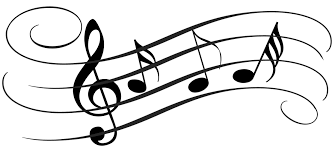 Dear Boys and Girls,I hope this letter finds you and your families doing well!!  I am trying to keep busy and do EVERYTHING officials are suggesting.  I miss you all and want to get back to school where I can see you face to face.  I have attached an activity for you to complete sometime throughout this week.  Please ask your parents to print this for you.  If you would like to send it back to me you can at sstufflet@lehighton.org.As I mentioned in the previous letter, there are LOTS of activities/resources that you can access for more review and FUN!!Stay healthy and please follow instructions that your parents give you!!Until next week,Mrs. Stufflet